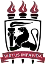 SERVIÇO PÚBLICO FEDERAL UNIVERSIDADE FEDERAL DE PERNAMBUCO PRÓ-REITORIA DE ASSUNTOS ACADÊMICOSPrograma Institucional de Iniciação à Docência - Pibid MEC/CAPESANEXO IFICHA DE INSCRIÇÃO DO(A) CANDIDATO(A) DADOS DE IDENTIFICAÇÃODADOS ACADÊMICOSDADOS BANCÁRIOSObs: Não pode ser Conta Fácil; tem que ser conta corrente no nome do(a) beneficiário(a). Coordenador(a) de Área:  	SERVIÇO PÚBLICO FEDERAL UNIVERSIDADE FEDERAL DE PERNAMBUCO PRÓ-REITORIA DE ASSUNTOS ACADÊMICOSPrograma Institucional de Iniciação à Docência - Pibid MEC/CAPESANEXO IIDECLARAÇÃO DE DISPONIBILIDADEEu,	,	CPFnº	declaro ter no mínimo 8 horas semanais para desenvolver as atividades como discente vinculado ao curso	que compõe o Projeto Institucional do Pibid 2020 da UFPE pelo período do edital em vigência independente de possuir vínculo empregatício e sem comprometer as minhas atividades acadêmicas.No caso de desenvolvimento de atividades remotas, tenho condições de realizar, acompanhar e produzir materiais em conjunto com o(a) Supervisor(a) e com o(a) Coordenador(a) de Área. Estou ciente das minhas atribuições enquanto discente de iniciação a docência. Dessa forma, me comprometo a participar das atividades do Pibid nos seguintes dias da semana e horários:Marque no quadro acima (X) nos períodos os quais você pode estar disponível para as atividades no  subprojeto. 		,	de	de 2021. Nome e Assinatura do(a) licenciando(a)Nome completo:Nome completo:Endereço: (Rua/n./complemento/bairro/cidade/CEP)Endereço: (Rua/n./complemento/bairro/cidade/CEP)Telefones:E-mails:RG/ órgão expedidor:CPF:Curso de Licenciatura em que está matriculado(a):Curso de Licenciatura em que está matriculado(a):Ano/Semestre de início do Curso:Previsão de ano/semestre de conclusão:Número de Matrícula:Número de Matrícula:Nome do Banco:Nº do Banco:Código da Agência:Nome da agência:Conta Corrente NºConta Corrente Nºsegunda-feiraterça-feiraquarta-feiraquinta-feirasexta-feiraManhãTarde